Worksheet 11: Capture Efficiency and Multiplier Method for Flow-Based Biotreatment BMPsWorksheet 11: Capture Efficiency and Multiplier Method for Flow-Based Biotreatment BMPsWorksheet 11: Capture Efficiency and Multiplier Method for Flow-Based Biotreatment BMPsWorksheet 11: Capture Efficiency and Multiplier Method for Flow-Based Biotreatment BMPsWorksheet 11: Capture Efficiency and Multiplier Method for Flow-Based Biotreatment BMPsPart 1: Determine the design storm intensity and flow ratePart 1: Determine the design storm intensity and flow ratePart 1: Determine the design storm intensity and flow ratePart 1: Determine the design storm intensity and flow ratePart 1: Determine the design storm intensity and flow ratePart 1: Determine the design storm intensity and flow rate1Enter the time of concentration, Tc (min) (See Section E.2.3)Tc=min2If Tc is less than 20 minutes, then use I1 = 0.2 in/hr. Otherwise, using Figure E-7or the figure included in the worksheet, determine the design intensity at which the estimated time of concentration (Tc) achieves 80% capture efficiency, I1I1=in/hr3aEnter DMA area tributary to BMP (s), A (acres)A=acres3bEnter DMA Imperviousness, imp (unitless) imp=3cCalculate runoff coefficient, c= (0.75 x imp) + 0.15c=3dCalculate design flowrate, Q= (c x Idesign x A)Q=cfsSupporting CalculationsSupporting CalculationsSupporting CalculationsSupporting CalculationsSupporting CalculationsSupporting CalculationsDescribe system:Describe system:Describe system:Describe system:Describe system:Provide time of concentration assumptions:Provide time of concentration assumptions:Provide time of concentration assumptions:Provide time of concentration assumptions:Provide time of concentration assumptions:Graphical OperationsGraphical OperationsGraphical OperationsGraphical OperationsGraphical OperationsGraphical Operations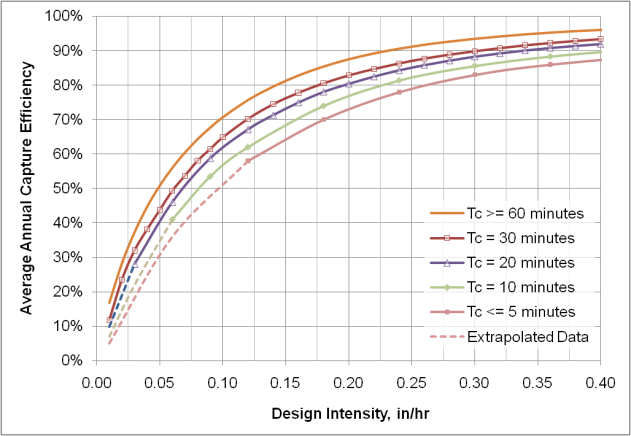 Provide supporting graphical operations.Provide supporting graphical operations.Provide supporting graphical operations.Provide supporting graphical operations.Provide supporting graphical operations.